Świętuj Międzynarodowy Dzień Kawy razem z Lidl Polska!W czwartek 29 września wypada Dzień Kawy. Z tej okazji Lidl Polska przygotował specjalną ofertę, która obejmie: markowy ekspres do kawy PHILIPS, spieniacz do mleka i elektryczny młynek do kawy SILVERCREST. Dzięki nim przygotowanie aromatycznego napoju w  domowych warunkach będzie czystą przyjemnością!Intensywny zapach palonych ziaren kawowca to dla wielu Polaków nieodłączna część poranka.  Kawa zapewnia energię, pobudza trawienie i ma smak, który uwielbiają ludzie na całym świecie. Prawdziwi kawosze wiedzą jednak, że do przygotowania dobrej kawy potrzebny jest odpowiedni sprzęt. 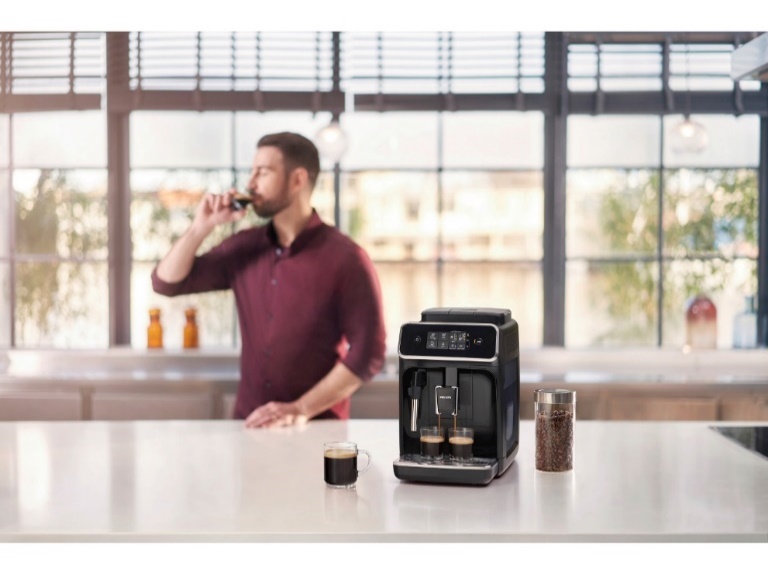 Dlatego już w czwartek 22 września do sklepów Lidl Polska trafi ekspres do kawy marki PHILIPS z serii Home Barista. Urządzenie o mocy 1500 W ma intuicyjne menu, obsługiwane za pośrednictwem dotykowego ekranu, a także wysokiej jakości ceramiczne młynki z  12-stopniową regulacją – trwałe i precyzyjne. W trosce o gusta użytkownika, ekspres został wyposażony także w funkcję „Moja Kawa”, dzięki której urządzenie zapamiętuje wcześniejsze ustawienia dot. intensywności i ilości napoju, oraz wygodny system przypominający o  konieczności odkamieniania. Sprzęt będzie oferowany w okazyjnej cenie, wynoszącej 1199  zł  /  1  zestaw.Małe akcesoria, duże możliwościW kuchni miłośnika kawy z mleczną pianką nie może zabraknąć również małego, acz niezwykle przydatnego spieniacza do mleka marki SILVERCREST. Poza wysokiej jakości, praktyczną powłoką, zapobiegającą przywieraniu firmy ILAG®, urządzenie wyposażono w funkcję podgrzewania mleka. Za jego pomocą można przyrządzić piankę o różnej konsystencji, m.in.: ciepłej sztywnej, ciepłej kremowej oraz zimnej. Produkt pojawi się w sklepach stacjonarnych w zestawie z trzepaczką i mieszadełkiem, za jedyne 119  zł  /  1  zestaw. W ofercie znajdzie się również elektryczny młynek do kawy marki SILVERCREST w cenie 49,99 zł / 1 zestaw. Mechanizm z wysokojakościowej stali szlachetnej sprawia, że wystarczy wcisnąć przycisk, by przygotować świeżo mieloną kawę! Przezroczysta pokrywka pozwala na bieżąco sprawdzać, jak drobno zostały zmielone ziarna. Młynek z pewnością zainteresuje zwolenników tradycyjnych metod parzenia kawy! W ofercie Lidl Polska nie mogło zabraknąć także specjalnych szklanek termicznych (34,99 zł / 1 zestaw), w których kawa – cappuccino, latte macchiato, espresso – będzie smakować wyśmienicie! Szklanki wykonane są z dwuściennego szkła boro-krzemowego, są lekkie, a co ważne – utrzymują temperaturę napojów ciepłych oraz zimnych.  Oferta dla miłośników kawy będzie dostępna w sklepach stacjonarnych Lidl Polska od czwartku 22 września.Informacje o firmie:Lidl Polska należy do międzynarodowej grupy przedsiębiorstw Lidl, w której skład wchodzą niezależne spółki prowadzące aktywną działalność na terenie całej Europy oraz w USA. Historia sieci Lidl sięga lat 30. XX wieku, a pierwsze sieci pod szyldem tej marki powstały w Niemczech w latach 70. XX wieku. Obecnie w 31 krajach istnieje w przybliżeniu 11.550 sklepów tej marki, a w Polsce około 800.  Kontakt:Strona www: https://www.lidl.plFacebook: https://www.facebook.com/lidlpolskaInstagram: https://www.instagram.com/lidlpolska/YouTube: https://www.youtube.com/user/LidlPolskaPL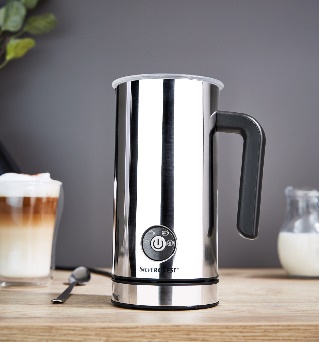 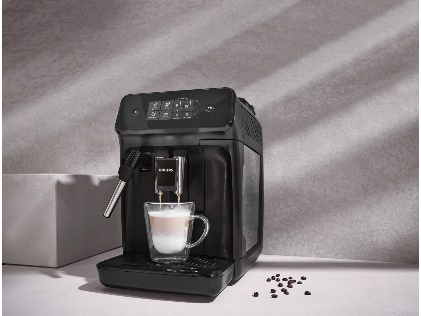 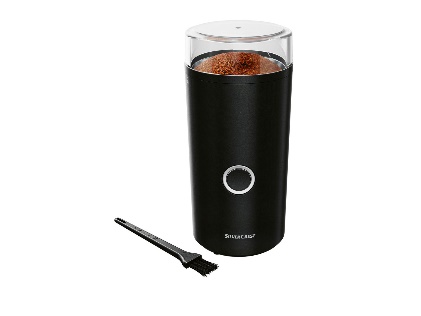 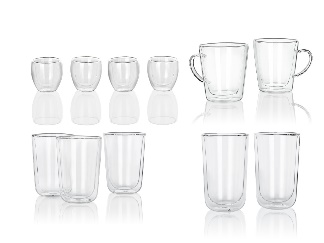 SILVERCREST Spieniacz do mleka 500 W,
119 zł/ 1 szt.PHILIPS, automatyczny  ekspres do kawy 1500 W, EP1220/00, 1199 zł / 1 zestawSILVERCREST Elektryczny młynek do kawy 180 W,
49,99 zł/ 1 szt.ERNESTO Zestaw 2, 3 lub 4 dwuściennych szklanek termicznych34,99 zł/ zestaw